Ano A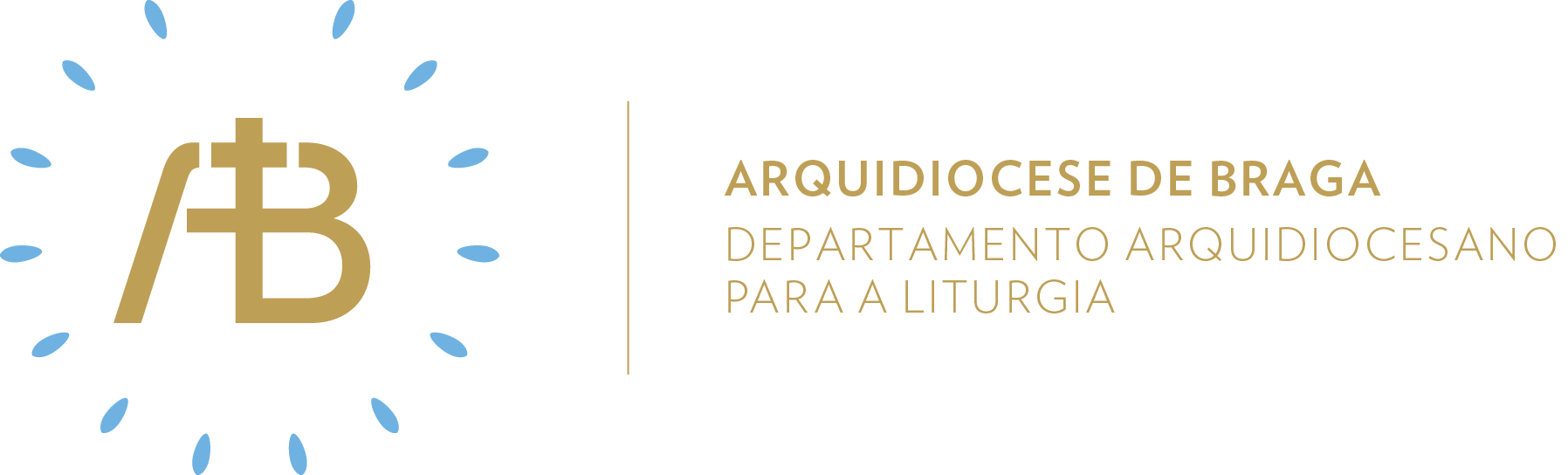 Tempo ComumDomingo IIISemente de amor“Está próximo o reino dos Céus”Celebrar em comunidadeItinerário simbólicoPropomos um arranjo floral que manifeste diversidade, e que ao Círio Pascal se juntem mais dois círios acesos.Sugestão de cânticos[Entrada] Cantai ao Senhor um cântico novo – F. Silva[Apresentação dos dons] Deixando as redes e o pai – F. Silva [Comunhão] Caminhando Jesus – C. Silva[Final] Um só Senhor – L. DeissEucologia[Orações presidenciais] Orações do Domingo III do Tempo Comum[Prefácio] Prefácio IX Dominical do Tempo Comum[Oração Eucarística] Oração Eucarística IIIEvangeliárioTendo em conta que se trata do Domingo da Palavra, sugere-se o uso do Evangeliário na procissão de entrada e na proclamação do Evangelho.Introdução ao espírito celebrativoDepois da saudação inicial, pode ser feita esta introdução à celebração:Jesus faz-nos um convite para nos aproximarmos do Reino dos Céus. Esta proposta não acontece de um momento para o outro, nem se improvisa, mas prepara-se em cada dia, todos os dias. Há pessoas que podem rejeitar este convite por o considerarem demasiado exigente ou por imaginarem que se torne enfadonho a repetição do mesmo convite todos os dias. Mas o Evangelho é a narrativa do encontro com Jesus, que se revela como luz para a nossa vida. Deste modo, somos interpelados a acolhê-l’O e a segui-l’O pelo caminho da vida.Evangelho para os jovensA primeira palavra de Jesus em Carfanaum é precisamente um apelo aos ouvintes para serem totalmente novos: “arrependei-vos, porque está próximo o Reino dos Céus”. Palavra de alegria, se compreendermos bem o que ela significa: tudo vai ser possível. Não fácil, mas possível. Daremos um passo de gigante se nos prepararmos para voltar a escutar o Evangelho, cientes de que o difícil será possível. Talvez um desafio destes seja atrativo para os jovens, para que procurem configurar a sua vida com Jesus.Oração UniversalV/ Irmãos e irmãs: oremos a Deus, nosso Pai, que chamou o povo que andava nas trevas e quer iluminar todas as pessoas com a palavra de Cristo, dizendo (ou: cantando), com toda a confiança:R/ Ouvi-nos, Senhor.1. Pela nossa Arquidiocese de Braga e suas comunidades, para que nelas se anuncie às pessoas do nosso tempo o apelo urgente da conversão ao Evangelho, oremos.2. Pelos candidatos ao diaconado e ao presbiterado, para que escutem a voz de Jesus Cristo e recebam a graça de virem a ser pescadores de homens, oremos.3. Por todos os que sofrem e desanimam em toda a terra, para que o Senhor venha em seu auxílio e os faça reencontrar a esperança, oremos.4. Pelos cristãos leigos da nossa Arquidiocese, para que saibam abrir-se ao diálogo fraterno com todas as pessoas que vivem a seu lado, oremos.5. Pela nossa assembleia dominical, para que o Espírito de Deus dirija a nossa vida e nos faça produzir abundantes frutos de boas obras, oremos. V/ Senhor, nosso Deus, que por meio do Evangelho chamais as pessoas à salvação, livrai-os de todo o mal e fazei-os caminhar para Vós, com inteira liberdade. Por Cristo, Senhor nosso.R/ Ámen.Envio missionárioV/ Ide e iluminai! Deus Pai será a fonte da vossa esperança e alegria.R/ Ámen.V/ Ide e iluminai! O Senhor Jesus é a luz que ilumina todas as nações. R/ Ámen.V/ Ide e iluminai! O Espírito Santo auxilia os jovens com os seus imensos dons e frutos.R/ Ámen.Semear caridadeAcólitosUm espaço litúrgico bem iluminado permite, por exemplo, uma boa leitura da folha de cânticos e ao leitor de bem exercer o seu ministério. Todavia, a luz na liturgia não tem apenas uma função utilitarista, ela é simbólica. Por isso se acendem velas no altar, ou o Círio Pascal, mesmo que o acrescento de luminosidade seja quase nulo. A Vigília pascal é onde mais se realça o valor simbólico do contraste entre a luz e as trevas.LeitoresPor vezes, os leitores leem tão depressa, tão desarticuladamente, tão descuidados com a pronunciação, tão desdenhosos do microfone que, no final, os fiéis poderiam perguntar: “em que língua foi a leitura? Não deve ter sido em português, porque não percebi nada”. Falar uma linguagem comum e compreensível é o princípio da unidade eclesial. Já Paulo exortava os coríntios a falar a mesma linguagem para que houvesse divisões.Ministros Extraordinários da ComunhãoAntigamente, o sacerdote – ainda não havia MEC – levava a comunhão aos doentes precedido por um acólito com uma vela, pois a Eucaristia é a verdadeira luz que – como diz o cântico – “ilumina a Santa Igreja como o sol de cada dia”. Mesmo que, infelizmente, o MEC hoje não seja precedido pelo ceroferário, ele deve sentir que é portador da “grande luz que se levanta para os que vivem na região sombria da morte”.MúsicosA música barroca, em particular, utiliza muito o contraste repentino entre forte e piano. Este efeito é chamado “dinâmica de terraço”. Pretende-se assim ilustrar sonoramente os opostos luz/trevas, muito ao gosto da estética barroca. Apesar de ser uma arte dos sons, a música também pode falar da luz, do esplendor que se levanta. Cristo é a luz das nações que brilha nas trevas e a música, pelo som, também o pode exprimir.Sair em missão de amarRezar, na oração pessoal diária, pela unidade de todos os cristãos em especial pelos que vivem e sofrem com a guerra, e não encontram o “reino dos Céus” nas suas vidas.